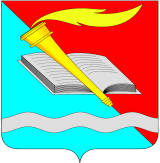 АДМИНИСТРАЦИЯ ФУРМАНОВСКОГО МУНИЦИПАЛЬНОГО РАЙОНА ПОСТАНОВЛЕНИЕ от ________________2023					                                 № _________г. Фурманов О подготовке проекта внесения изменений в схему территориального планирования   Фурмановского  муниципального  района  Ивановской области 	В соответствии с Градостроительным  кодексом РФ,  Федеральным законом от 06.10.2003 № 131-ФЗ «Об общих принципах организации местного самоуправления в РФ»,  Уставом Фурмановского муниципального района, в целях приведения  схемы территориального планирования  в соответствие с документами территориального планирования  Российской Федерации и Ивановской области,   создания  условий для устойчивого развития территории  Фурмановского муниципального района, для решения  вопросов местного значения  и реализации прав  и законных интересов  граждан п о с т а н о в л я е т: 1. Подготовить  проект внесения изменений в схему территориального планирования  Фурмановского муниципального  района Ивановской области, утвержденные  решением Совета Фурмановского муниципального района  от  28.10.2009  № 63.          2. Настоящее постановление опубликовать в сборнике нормативных правовых актов «Вестник администрации Фурмановского муниципального района и Совета Фурмановского муниципального района» и на официальном  сайте   администрации Фурмановского муниципального района.             3. Настоящее постановление вступает в силу  с момента подписания.         4. Контроль  за  исполнением настоящего постановления возложить на  первого заместителя  главы администрации Фурмановского муниципального района В.Е. Белова.Глава Фурмановскогомуниципального района                                                                              П.Н. КолесниковА.С. Инзин+7 901 039- 13-21